Aşağıdaki programın çıkış görüntüsünü çiziniz. (20 PUAN)Aşağıdaki programın çıkış görüntüsünü çiziniz. (20 PUAN)Aşağıdaki programın çıkış görüntüsünü çiziniz. (20 PUAN)Aşağıdaki programın çıkış görüntüsünü çiziniz. (20 PUAN)NOT: Her bir karenin kenarı 25 pikseldir.NOT: Her bir karenin kenarı 25 pikseldir.NOT: Her bir karenin kenarı 25 pikseldir.Aşağıdaki kod bloğunun işlevini tam olarak açıklayınız. (10 PUAN)Aşağıdaki kod bloğunun işlevini tam olarak açıklayınız. (10 PUAN)Aşağıdaki kod bloğunun işlevini tam olarak açıklayınız. (10 PUAN)Aşağıdaki kod bloğunun işlevini tam olarak açıklayınız. (10 PUAN)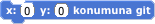 Aşağıdaki ifadede boş bırakılan yerlere doğru değerleri giriniz. (10 PUAN)Sahne alanının genişliği ………………. piksel, yüksekliği ise ………………. pikseldir.Aşağıdaki ifadede boş bırakılan yerlere doğru değerleri giriniz. (10 PUAN)Sahne alanının genişliği ………………. piksel, yüksekliği ise ………………. pikseldir.Aşağıdaki ifadede boş bırakılan yerlere doğru değerleri giriniz. (10 PUAN)Sahne alanının genişliği ………………. piksel, yüksekliği ise ………………. pikseldir.Aşağıdaki ifadede boş bırakılan yerlere doğru değerleri giriniz. (10 PUAN)Sahne alanının genişliği ………………. piksel, yüksekliği ise ………………. pikseldir.Aşağıdaki görselde yer alan numaralı düğmelerin işlevlerini yazınız. (15 PUAN)1-2-3-Aşağıdaki görselde yer alan numaralı düğmelerin işlevlerini yazınız. (15 PUAN)1-2-3-Aşağıdaki görselde yer alan numaralı düğmelerin işlevlerini yazınız. (15 PUAN)1-2-3-Aşağıdaki görselde yer alan numaralı düğmelerin işlevlerini yazınız. (15 PUAN)1-2-3-Aşağıdaki kodların hangisi, içindeki kodların belli bir koşula bağlı çalışmasını sağlar? (10 PUAN)B)  C)  D) 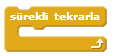 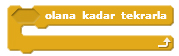 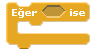 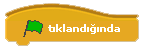 Aşağıdaki kodların hangisi, içindeki kodların belli bir koşula bağlı çalışmasını sağlar? (10 PUAN)B)  C)  D) Aşağıdaki kodların hangisi, içindeki kodların belli bir koşula bağlı çalışmasını sağlar? (10 PUAN)B)  C)  D) Aşağıdaki kodların hangisi, içindeki kodların belli bir koşula bağlı çalışmasını sağlar? (10 PUAN)B)  C)  D) Aşağıdaki kod bloğu çalıştığında hangi şıktaki sayı gözükmez? (5 PUAN) A) 3     B) 5     C) 8     D) 11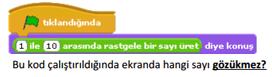 Aşağıdaki kod bloğu çalıştığında hangi şıktaki sayı gözükmez? (5 PUAN) A) 3     B) 5     C) 8     D) 11Aşağıdaki kod bloğu çalıştığında hangi şıktaki sayı gözükmez? (5 PUAN) A) 3     B) 5     C) 8     D) 11Aşağıdaki kod bloğu çalıştığında hangi şıktaki sayı gözükmez? (5 PUAN) A) 3     B) 5     C) 8     D) 11Aşağıdaki kod bloğunda karakter yukarı doğru hareket ettiğinde arkasında iz bırakmasını sağlayan kod aşağıdakilerden hangisidir? 
(10 PUAN)
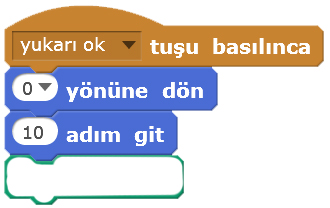 Aşağıdaki kod bloğunda karakter yukarı doğru hareket ettiğinde arkasında iz bırakmasını sağlayan kod aşağıdakilerden hangisidir? 
(10 PUAN)
Aşağıdaki kod bloğunda karakter yukarı doğru hareket ettiğinde arkasında iz bırakmasını sağlayan kod aşağıdakilerden hangisidir? 
(10 PUAN)
A) 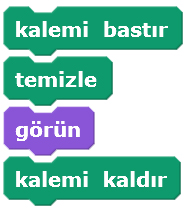 B)C)D)Hazırladığımız oyunda “Puan” adında bir değişken oluşturmak için aşağıdaki bölümlerden hangisi seçilmelidir? (10 PUAN)Hareket     B) Olaylar     C) Kontrol     D) VeriHazırladığımız oyunda “Puan” adında bir değişken oluşturmak için aşağıdaki bölümlerden hangisi seçilmelidir? (10 PUAN)Hareket     B) Olaylar     C) Kontrol     D) VeriHazırladığımız oyunda “Puan” adında bir değişken oluşturmak için aşağıdaki bölümlerden hangisi seçilmelidir? (10 PUAN)Hareket     B) Olaylar     C) Kontrol     D) VeriHazırladığımız oyunda “Puan” adında bir değişken oluşturmak için aşağıdaki bölümlerden hangisi seçilmelidir? (10 PUAN)Hareket     B) Olaylar     C) Kontrol     D) VeriYandaki kod bloğu çalıştığında ekranda kaç kez “Merhaba” yazısı görünür? (10 PUAN)Yandaki kod bloğu çalıştığında ekranda kaç kez “Merhaba” yazısı görünür? (10 PUAN)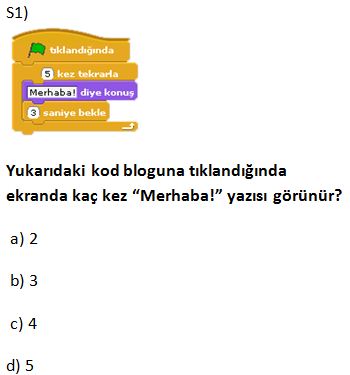 A) 3     B) 4     C) 5     D) 15A) 3     B) 4     C) 5     D) 15A) 3     B) 4     C) 5     D) 15A) 3     B) 4     C) 5     D) 15